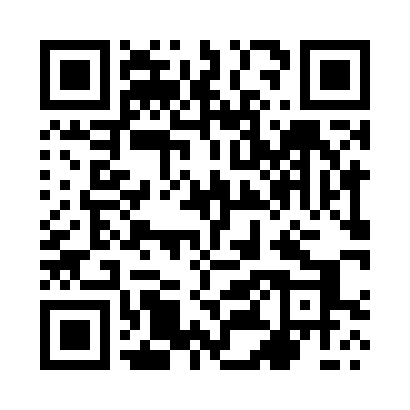 Prayer times for Drogoniow, PolandWed 1 May 2024 - Fri 31 May 2024High Latitude Method: Angle Based RulePrayer Calculation Method: Muslim World LeagueAsar Calculation Method: HanafiPrayer times provided by https://www.salahtimes.comDateDayFajrSunriseDhuhrAsrMaghribIsha1Wed2:545:2712:546:018:2210:432Thu2:515:2512:546:028:2310:463Fri2:475:2312:536:038:2510:494Sat2:435:2112:536:048:2710:525Sun2:405:1912:536:058:2810:566Mon2:395:1712:536:068:3010:597Tue2:385:1612:536:078:3111:008Wed2:385:1412:536:088:3311:019Thu2:375:1212:536:098:3511:0110Fri2:365:1112:536:108:3611:0211Sat2:365:0912:536:118:3811:0312Sun2:355:0712:536:128:3911:0313Mon2:345:0612:536:138:4111:0414Tue2:345:0412:536:148:4211:0515Wed2:335:0312:536:158:4411:0516Thu2:325:0112:536:168:4511:0617Fri2:325:0012:536:168:4711:0718Sat2:314:5812:536:178:4811:0719Sun2:314:5712:536:188:5011:0820Mon2:304:5612:536:198:5111:0921Tue2:304:5412:536:208:5311:0922Wed2:294:5312:536:218:5411:1023Thu2:294:5212:536:218:5611:1024Fri2:294:5112:536:228:5711:1125Sat2:284:5012:546:238:5811:1226Sun2:284:4912:546:248:5911:1227Mon2:274:4712:546:259:0111:1328Tue2:274:4612:546:259:0211:1429Wed2:274:4612:546:269:0311:1430Thu2:274:4512:546:279:0411:1531Fri2:264:4412:546:279:0511:15